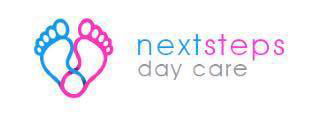                  Lost Child PolicyThe care of your children is paramount, and we will always try our best to ensure that they remain with a member of staff and are safe at all times.However, there are unfortunate cases where children can become ‘lost’ in busy places, if this were to happen the following policy and procedure will take place to retrieve the child safely.-We will immediately raise the alarm to anyone necessary such as nursery staff, public area staff, security staff and other adults around us.-If a child goes missing when we are out in a secure area such as a shopping centre, we will quickly alert the security staff, so they can shut off all exists and monitor the situation on CCTV if any.- I will provide everyone involved in the search with a description of the child including their name, their appearance and what they were wearing.- We will contact the police if necessary and provide them with a full description.-We will contact parents/carers to inform them of the situation.-We will reassure the other children present, as they may be distressed.I take precaution to avoid situations like this happening by implementing the following measuresEnsuring the children hold staff’s hands, hold the pushchair or are on reins if we are out. We will avoid going to places that are over crowed.On outings the children will wear high visibility jackets, which have our name and contact details on.We will teach the children about the dangers of wondering off, leaving the adult and talking to strangers.Date published: November 2017                   Reviewed date: November 2108